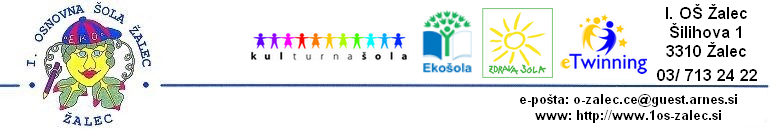  Vloga  za  prepisPodatki o staršihIme in priimek matere:                  			Ime in priimek očeta:………………………………………………..…..		………………………………………………..…..Bivališče: ………………………………………..    		Bivališče: ………………………………………..………………………………………………..…..		………………………………………………..…..Telefon: ………………………………………….               	Telefon: ………………………………………….Podatki o otrokuIme in priimek: …………………………………………………………………………………………………....Bivališče: ………………………………………………………………………………………………………….Datum in kraj rojstva: …………………………………….………………………………………………………EMŠO: …………………………………………………………………………………………………………….Moj otrok je vpisan na matično šolo: …………………………………………………………………………..Vključen je  v VVO: …………………….…………………..……….   Skupina: …………….………………..Kratka obrazložitev vloge……………………………………………………………………………………………………………………..……………………………………………………………………………………………………………………..……………………………………………………………………………………………………………………..……………………………………………………………………………………………………………………..……………………………………………………………………………………………………………………..……………………………………………………………………………………………………………………..……………………………………………………………………………………………………………………..……………………………………………………………………………………………………………………..……………………………………………………………………………………………………………………..……………………………………………………………………………………………………………………..……………………………………………………………………………………………………………………..……………………………………………………………………………………………………………………..……………………………………………………………………………………………………………………..Kraj in datum: ……………………………….……….            Podpis staršev: ……………………………….               